Gmina Gubin                                                              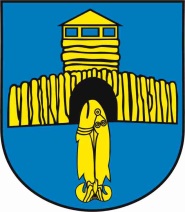 ul. Obrońców Pokoju 2066-620 GubinGubin, dnia  22.09.2020r.	oznaczenie sprawy:  GK.271.6.2020.DKINFORMACJA O WYBORZE NAJKORZYSTNIEJSZEJ OFERTYDotyczy zamówienia pn. „Budowa lokalnej oczyszczalni ścieków dla budynku wielolokalowego w miejscowości Jaromirowice na działce 165/4”   Działając na mocy art. 92 ustawy z dnia 29 stycznia 2004 r. Prawo zamówień publicznych (tekst jednolity Dz. U. z 2019 r. poz. 1843 ze zm.),jako najkorzystniejszą ofertę  w przedmiotowym postępowaniu wybrano:Ofertę: nr 1 – ocena oferty: ALU-MIX  Firma Inwestycji Budowlanych Adrian Mika  Ul. Gołdapska 31, 19-400 OleckoCena brutto – 44.895,00 PLN -  60,00 pktGwarancja – 60 miesiące - 20 pktEnergochłonność – 1,36 – 20 pktŁączna ilość punktów –100 pktOferta najkorzystniejsza z najniższą ceną i spełniająca warunki określone w SIWZ.Wykonawcy, którzy złożyli oferty w przedmiotowym postępowaniu:ALU-MIX  Firma Inwestycji Budowlanych Adrian Mika  Ul. Gołdapska 31, 19-400 OleckoDziękujemy za udział w postępowaniu.                                                                                                     Wójt Gminy Gubin(-) Zbigniew Barski